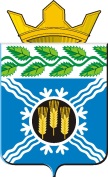 АдминистрацияКрапивинского муниципального районаПОСТАНОВЛЕНИЕот 18.02.2015 г. №204пгт. КрапивинскийО внесении изменений в постановление администрации Крапивинского муниципального района от 29.07.2013 г. №1087 «Об утверждении схемы размещения нестационарных торговых объектов на территории Крапивинского муниципального района»В соответствии с Федеральным законом от 28.12.2009 г. N381-ФЗ "Об основах государственного регулирования торговой деятельности в Российской Федерации", во исполнение постановления Коллегии Администрации Кемеровской области от 30.11.2010 г. №530 «Об установлении порядка разработки и утверждения органом местного самоуправления, определенным в соответствии с уставом муниципального образования, схемы нестационарных торговых объектов», руководствуясь Уставом Крапивинского муниципального района:1. Внести в постановление администрации Крапивинского муниципального района от 29.07.2013 г. №1087 «Об утверждении схемы размещения нестационарных торговых объектов на территории Крапивинского муниципального района» следующие изменения:1.1. Схему размещения нестационарных торговых объектов на территории Крапивинского муниципального района изложить в новой редакции согласно приложению к настоящему постановлению.2. Постановление разместить на официальном сайте администрации Крапивинского муниципального района в информационно-коммуникационной сети «Интернет».3. Контроль за исполнением постановления возложить на первого заместителя главы Крапивинского муниципального района Т.И. Климину.ГлаваКрапивинского муниципального районаД.П. ИльинПриложениек постановлению администрацииКрапивинского муниципального районаот 18.02.2015 г. N204Схема размещения нестационарных торговых объектов на территории Крапивинского муниципального района№п/пАдресные ориентирыПлощадь кв.м.Тип объектаВид торговлиСпециализация торговлиПериод размещенияИнформация об использовании нестационарного торгового объекта субъектами малого и среднего предпринимательстваИнформация об использовании нестационарного торгового объекта субъектами малого и среднего предпринимательства1234567881пгт. Крапивинский, ул. Кооперативная, 1/1 36торговый павильон «Молодежный гардероб»розничнаяпромышленные товарыв течение годасубъект малого предпринимательствасубъект малого предпринимательства2пгт. Крапивинский, ул. Юбилейная, напротив здания Универмага4Киоск «Союзпечать»розничнаягазеты, журналыв течение годасубъект малого предпринимательствасубъект малого предпринимательства3пгт. Крапивинский, ул. Кооперативная 50Павильон, сельскохозяйственный ряд «Дары природы»розничнаяТовары местных товаропроизводителейв течение года4пгт. Крапивинский, ул. 50-лет Октября «Магнат»29торговый павильон «Магнат»розничнаяпродовольственные товарыв течение годасубъект малого предпринимательствасубъект малого предпринимательства5пгт. Крапивинский, ул.Ломоносова,628торговый павильон «Анжелика»розничнаяпродовольственные товарыв течение годасубъект малого предпринимательствасубъект малого предпринимательства6пгт. Крапивинский, ул. Кирова,99б 45павильонрозничнаяпродовольственные товарыв течение годасубъект малого предпринимательствасубъект малого предпринимательства7пгт. Крапивинский, ул. Квартальная, 50 25Павильонрозничнаяпродовольственные товарыв течение годасубъект малого предпринимательствасубъект малого предпринимательства8с. Бердюгино30павильонрозничнаяпродовольственные товарыв течение годасубъект малого предпринимательства9Санаторий «Борисовский»4киоскрозничнаяпродовольственные товарыв течение годасубъект малого предпринимательствасубъект малого предпринимательства